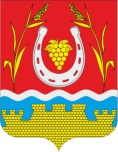 РОССИЙСКАЯ ФЕДЕРАЦИЯРОСТОВСКОЙ ОБЛАСТИЦИМЛЯНСКОГО РАЙОНААДМИНИСТРАЦИЯ
        ЛОЗНОВСКОГО СЕЛЬСКОГО ПОСЕЛЕНИЯРАСПОРЯЖЕНИЕ16.05.2024г.                                       № 22                                        х. Лозной                                        «О создании комиссии  по проведению проверки готовности к отопительному периоду 2024-2025годов»          В соответствии с Федеральным законом от 27.07.2010 № 190-ФЗ                        «О теплоснабжении», приказом Минэнерго России от 12.03.2013г. №103 «Об утверждении Правил оценки готовности к отопительному периоду» и в целях обеспечения контроля качества подготовки теплоснабжающих организаций объектов бюджетной сферы, инженерной инфраструктуры и жилого фонда к эксплуатации в отопительный период 2024-2025 гг.,1. Создать в Администрации Лозновского сельского поселения комиссию по проверке готовности к отопительному периоду 2024-2025 годов.2. Утвердить состав комиссии согласно приложению №1.        3. Контроль за выполнением настоящего распоряжения оставляю за собой.Глава Администрации Лозновского сельского поселения                                         Г.А.Бурняшев   Распоряжение  вноситведущий специалист по вопросам ЖКХ                                                                     Приложение  № 1 к распоряжению                                                          Администрации Лозновского                                              сельского поселения                                         16.05.2024г. № 22 СОСТАВкомиссии Лозновского  сельского поселения по проверке готовности к отопительному периоду 2023-2024 гг.Председатель комиссии:                                                                         Глава АдминистрацииБурняшев Геннадий Александрович              Лозновского сельского поселенияЧлены комиссии:Пичейкина Оксана Олеговна                             Ведущий специалист                                                                                    Администрации Лозновского                                                                           сельского поселенияГалявина Лилия Александровна                    Ведущий специалист                                                                            Администрации Лозновского                                                                             сельского поселения   